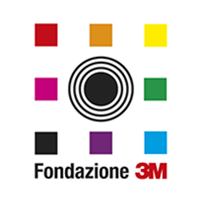 PHOTOFESTIVAL 2021:FONDAZIONE 3M PORTA L’ARTE DEL RITRATTO A MELEGNANOL’esposizione fotografica sarà aperta al pubblico a partire dal 18 settembre presso il Castello Mediceo Melegnano (MI), 16 settembre 2021 – Anche quest’anno Melegnano partecipa al Photofestival, la più importante e ricca rassegna milanese di fotografia d’autore, giunta alla sua sedicesima edizione. Una delle due mostre che Fondazione 3M - istituzione culturale permanente di ricerca e formazione e proprietaria di uno storico archivio fotografico di oltre 110 mila immagini - porterà in paese dal 18 settembre è “Silvia Amodio. L’arte del ritratto”, ospitata presso il Castello Mediceo. L’esposizione “Silvia Amodio. L’arte del ritratto” indaga temi sociali complessi andando alla ricerca della personalità autentica dei soggetti che l’autore ritrae, esplorando i loro animi con delicatezza e dando loro dignità, senza ricorrere a immagini drammatiche. Con le sue fotografie, Silvia Amodio affronta temi di attualità come i problemi delle persone affette da albinismo, la malnutrizione in Burkina Faso e il lavoro minorile in Perù.La mostra verrà inaugurata presso il Castello Mediceo in Piazza Vittoria a Melegnano il 18 settembre alle ore 18 e sarà aperta al pubblico fino a domenica 3 ottobre nei seguenti orari: dalle 16:00 alle 18:30 il giovedì e il venerdì, mentre dalle 10:00 alle 12:30 e dalle 15:00 alle 18:30 il sabato e la domenica. L’ingresso all’esposizione è gratuito.Maggiori informazioni sono disponibili ai siti:http://fondazione3m.it/https://www.milanophotofestival.it/ FONDAZIONE 3MUn’istituzione culturale permanente, snodo di divulgazione e formazione dove scienza e ricerca, arte e cultura, discipline economiche e sociali, vengono approfondite, tutelate, promosse e valorizzate, nella consapevolezza dei valori d'impresa e della cultura dell'innovazione. La Fondazione 3M è proprietaria di un archivio fotografico che si caratterizza per un patrimonio di 110 mila immagini provenienti dalla storica azienda fotografica italiana Ferrania (acquisita negli anni '60 da 3M) e da una serie di donazioni e di acquisizioni avvenute nel tempo e recenti. L’archivio fotografico è stato costituito sistematizzando il ricco patrimonio iconografico raccolto grazie ad un innovativo approccio alla comunicazione istituzionale, alla divulgazione tecnica e tecnologica, nel corso delle vicende aziendali di Ferrania prima e di 3M Italia poi. Fondazione 3M fa parte di: Rete Fotografia, SOS Archivi, Federculture e Woman&Technologies.UFFICIO STAMPA 3M – MSL GroupAlessandra Spagnoloalessandra.spagnolo@mslgroup.com+39 02 77336473   +39 347 2927060 